Фотоотчет о  выставке  рисунков  к сказкам Ганса - Христиана Андерсена Художественная литература оказывает большое влияние на развитие ребенка: она воспитывает воображение, дает прекрасные образцы русского литературного языка, развивает память и интеллект. Мы живем в эпоху научно – технического прогресса. И, к сожалению, многие родители в наше время из-за сложных социальных условий, в силу занятости часто забывают прочитать ребенку книгу. Ребенок больше времени проводит за компьютером, интерес к чтению стал падать. Чтение в семьях сошло на нет. В связи с этим мы решили провести неделю сказки, посвященную Г.Х.Андерсену. Сказки Ганса Христиана Андерсена широко известны по всему миру, они  просты и понятны, но при этом в них заложен глубокий смысл.Задачи:- Приобщить детей к миру искусства.- Формировать привычку к семейному чтению- Создавать радостное настроение у детей от встречи с любимыми сказочными героями.- Развивать умения передавать впечатления в продуктивной деятельности.- Прививать любовь к сказочному жанру. В группе мы  с детьми  знакомились со сказками Г.Х.Андерсена, рассматривали иллюстрации к произведениям автора.  Дома детям сказки  читали родители. Совместно с родителями в уголке «Книжкин дом» организовали выставку книг  Г.Х. Андерсена. Родителям с  детьми  было дано домашнее задание: отобразить впечатления от прочитанного в продуктивной деятельности. Дети с удовольствием знакомились с интересными, поучительными сказками Г. Х. Андерсена. Да и как можно не любить сказки этого автора? С большим  интересом  рассматривали иллюстрации к сказкам «Дюймовочка», «Гадкий утенок», «Снежная королева».Итогом нашей работы стала выставка  детского рисунка«Рисуем сказку».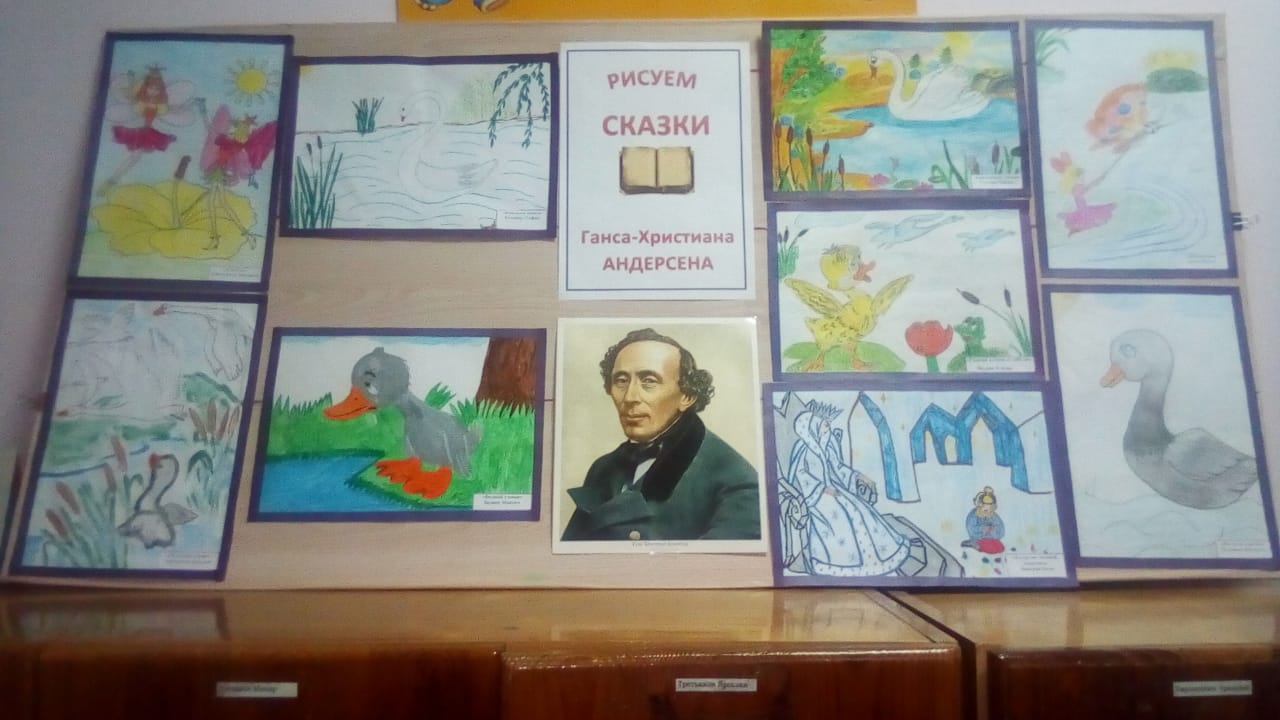 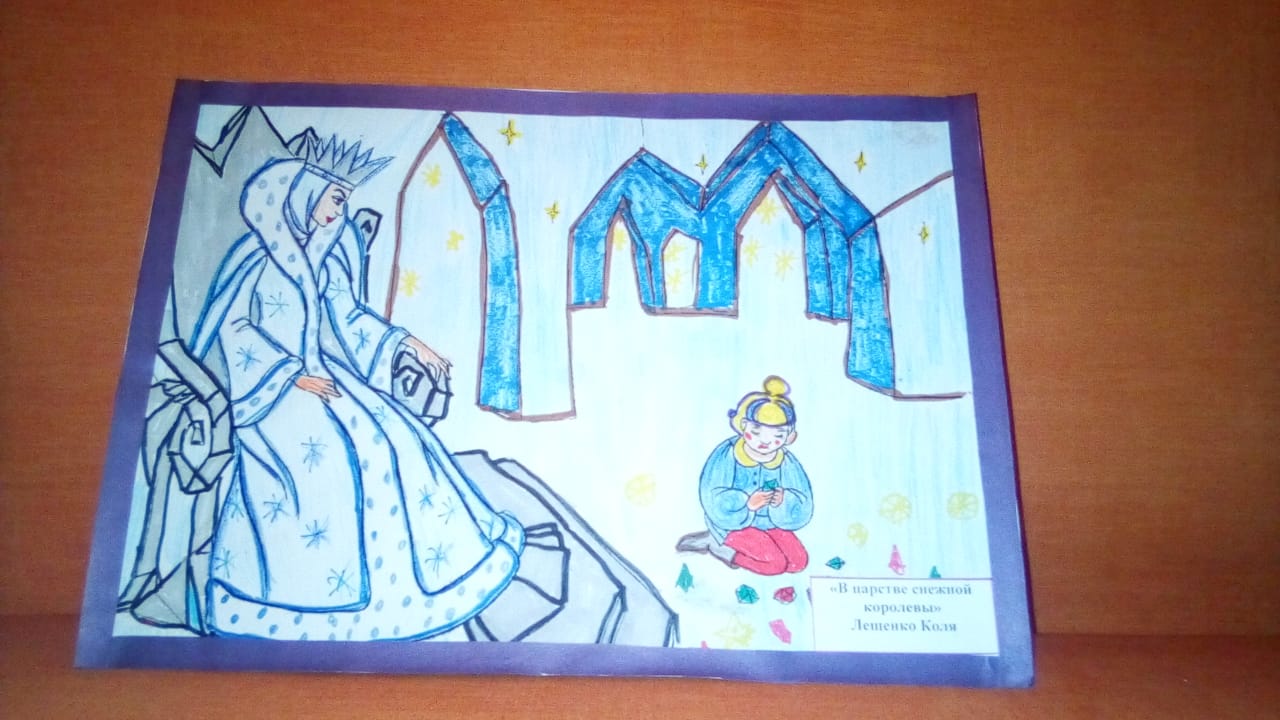 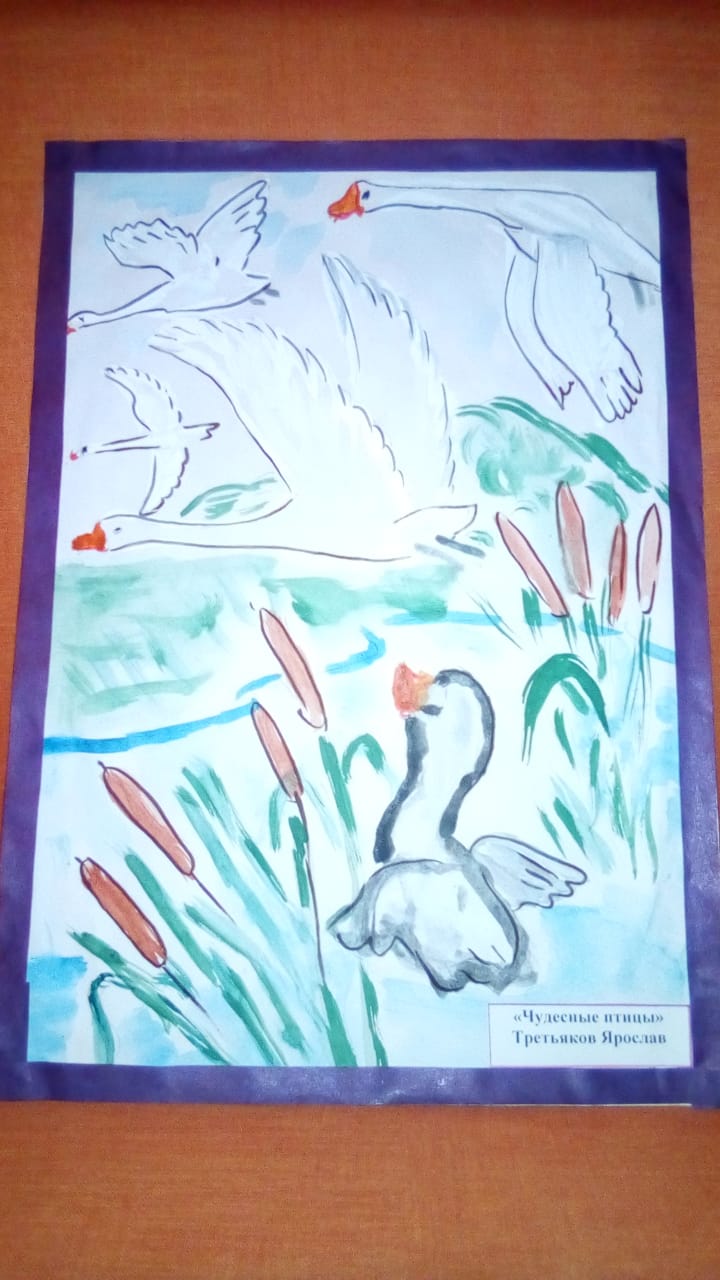 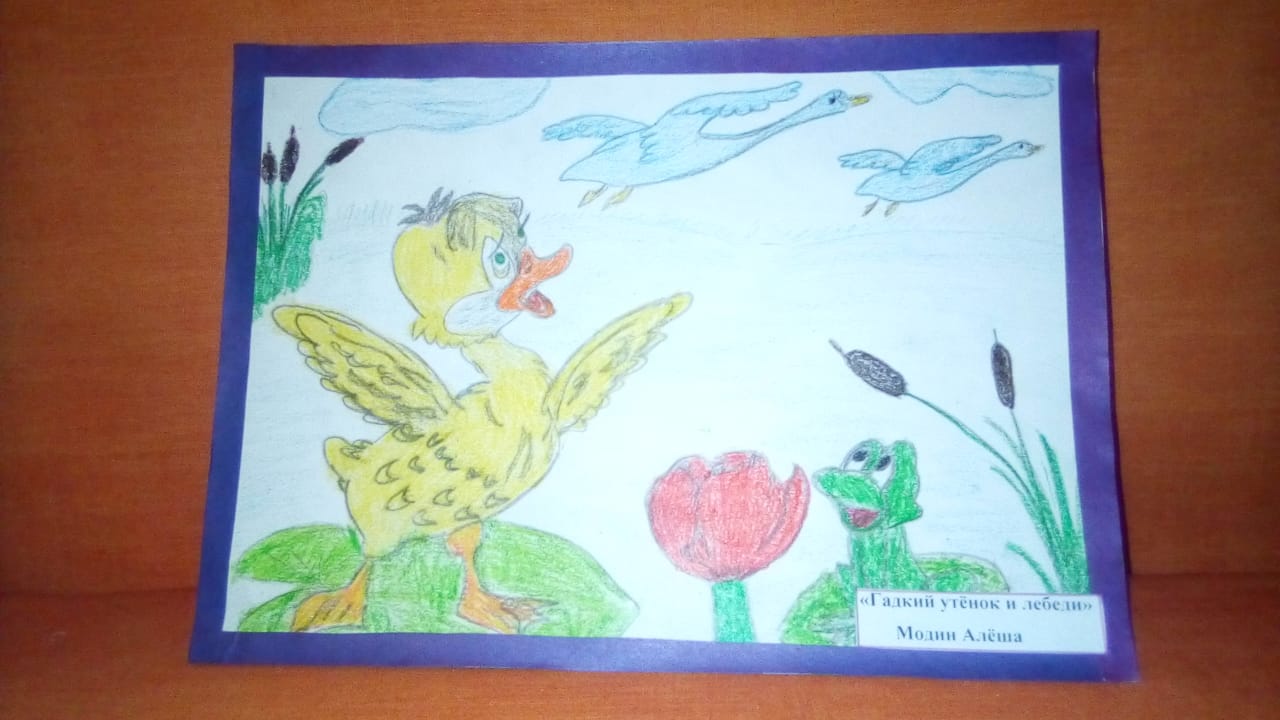 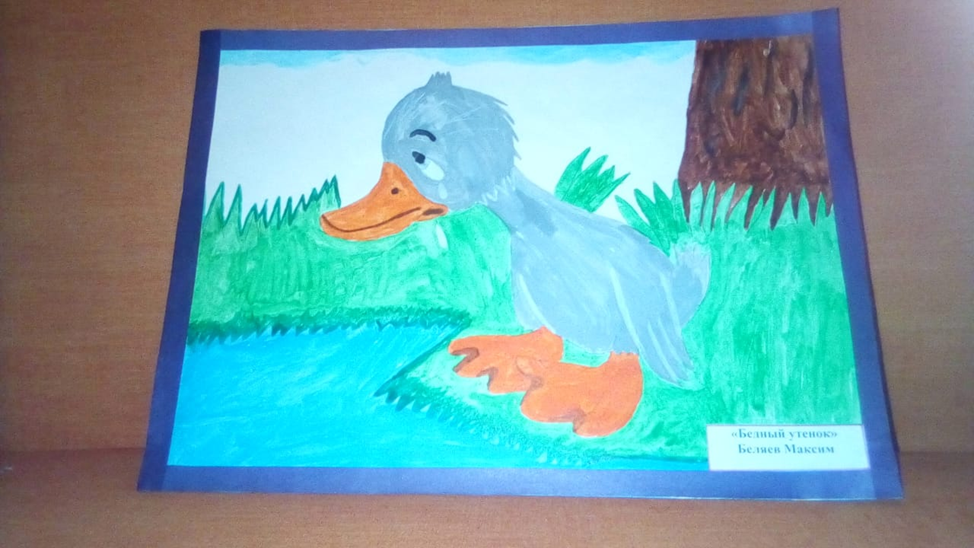 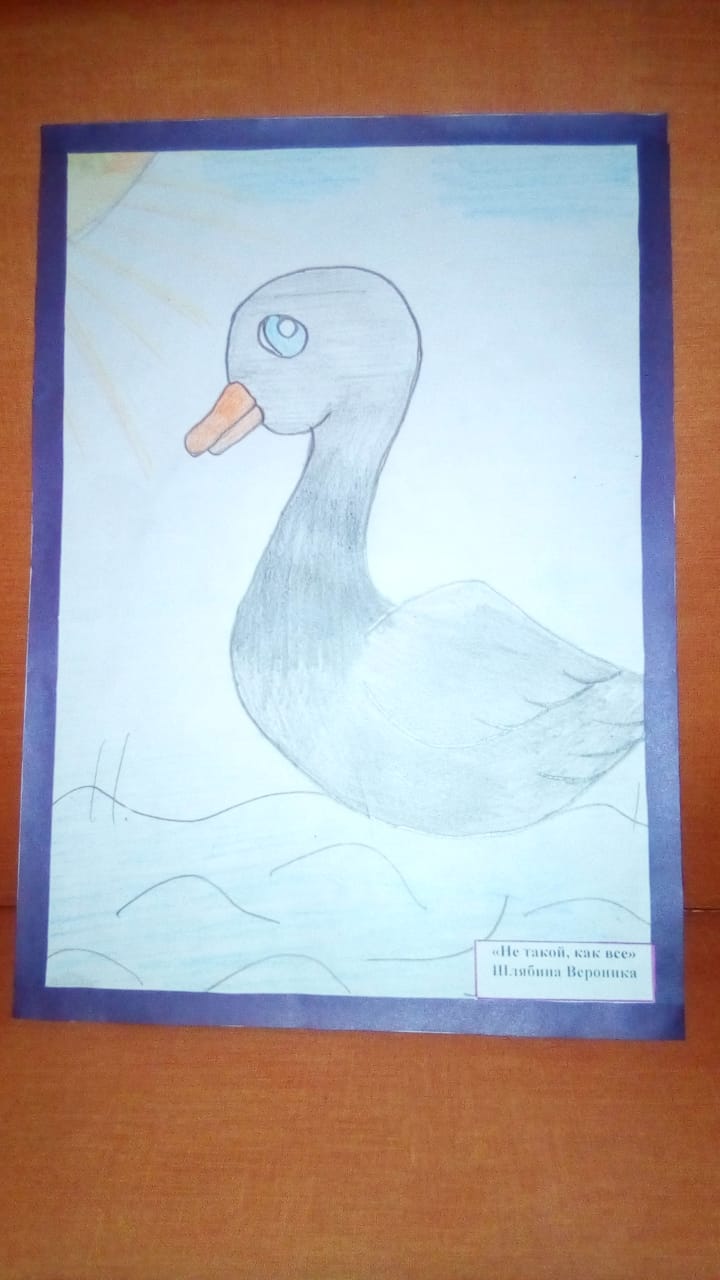 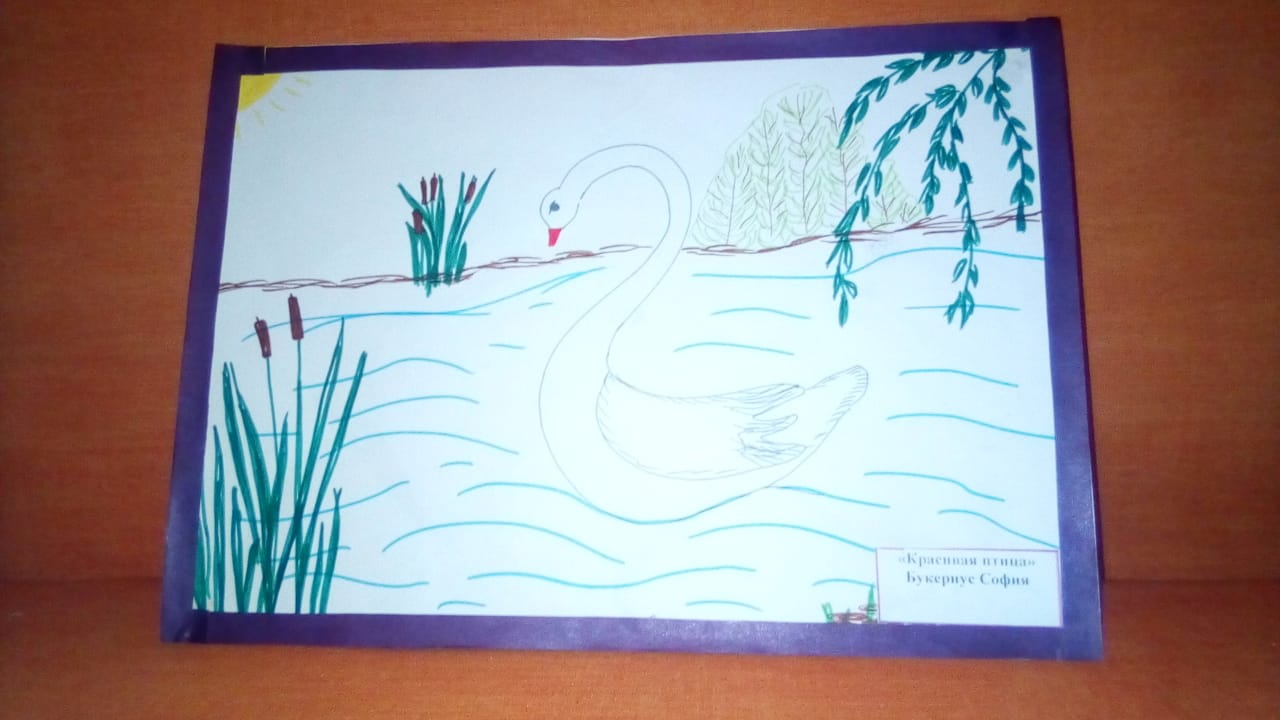 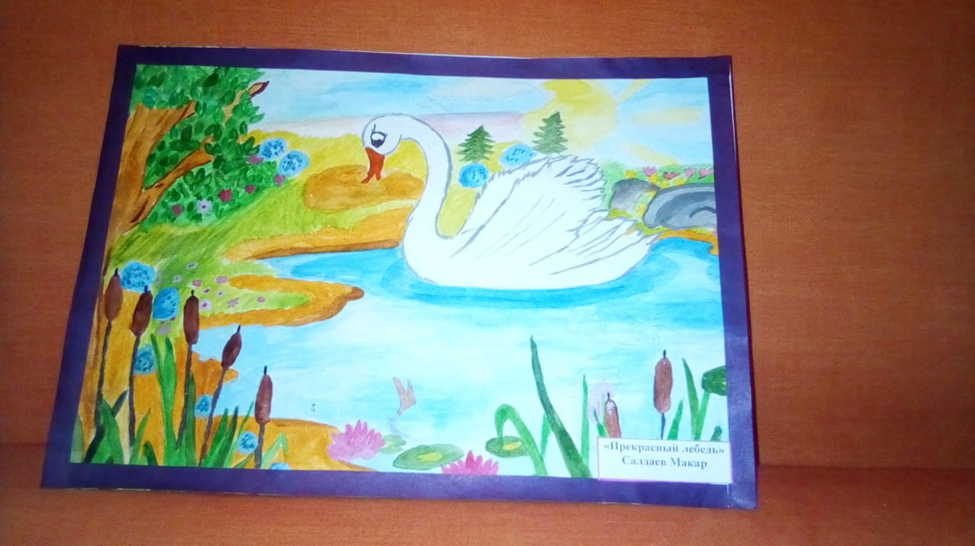 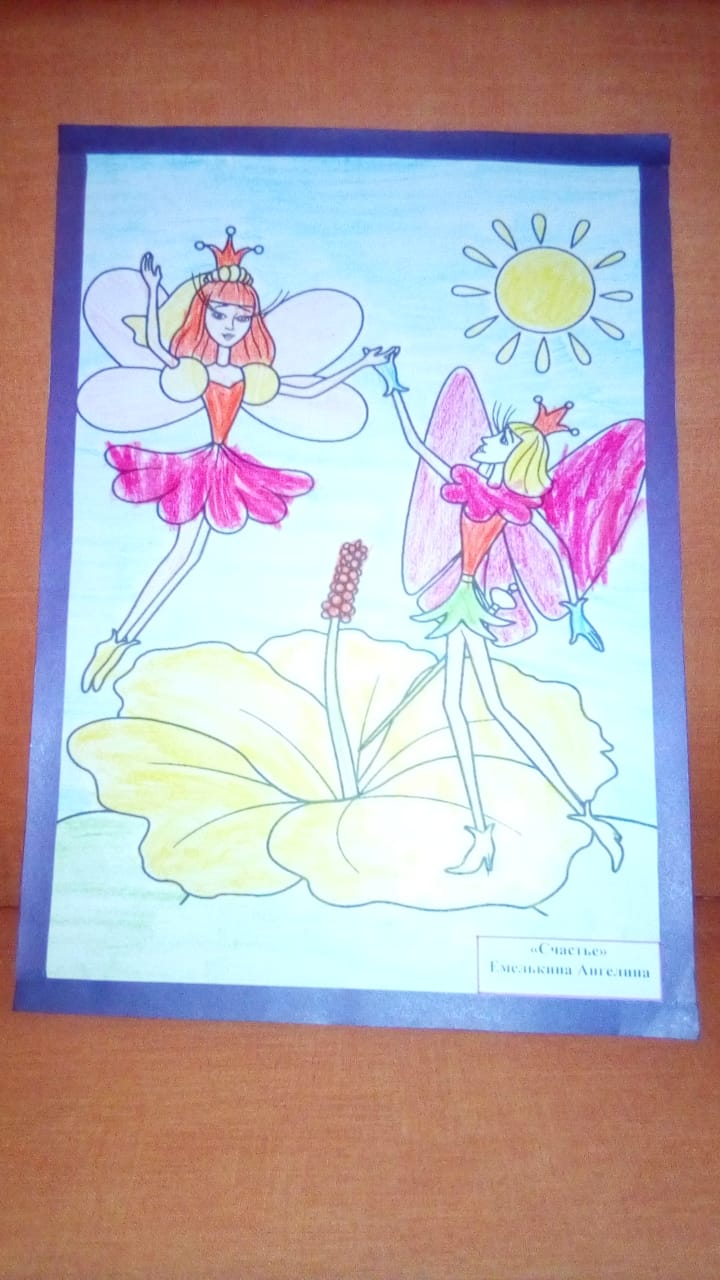 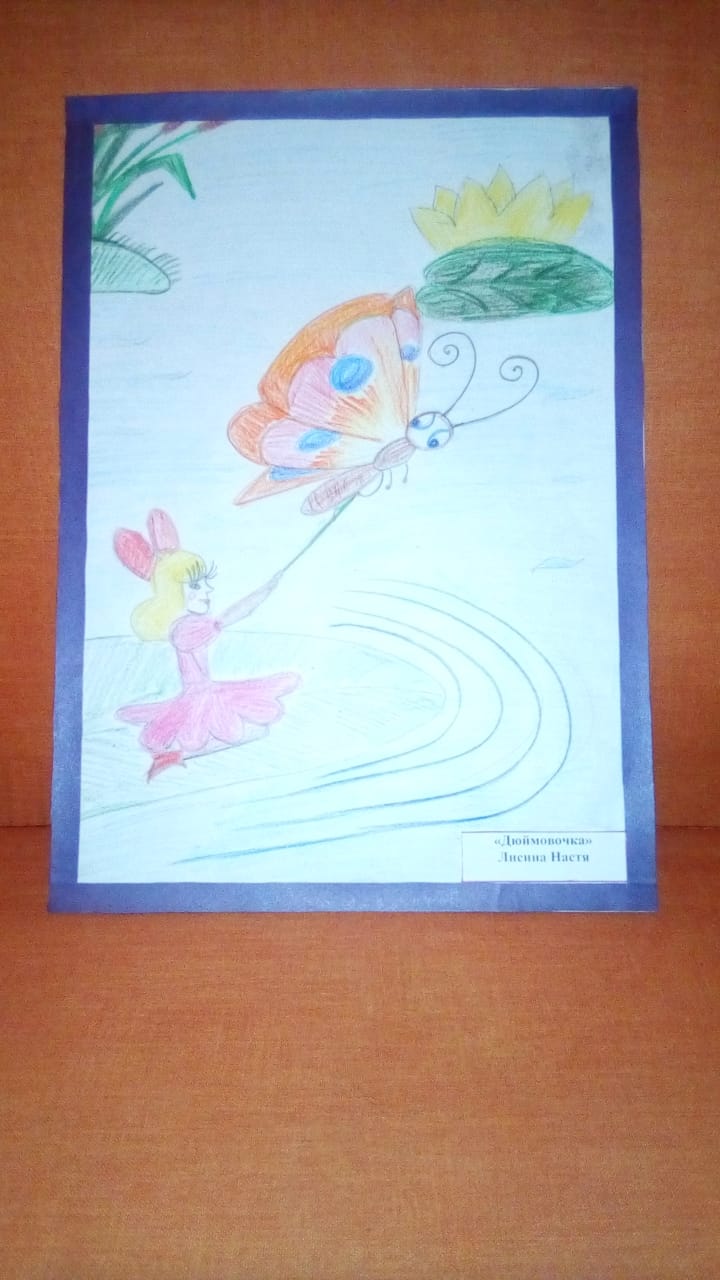 